Муниципальное автономное учреждение дополнительного образования «Детско-юношеский центр «Ровесник» имени Светланы Алексеевны Крыловой» муниципального образования Кандалакшский район (МАУДО ДЮЦ «Ровесник» им. С.А. Крыловой)Федеральный этап Всероссийского конкурса«Мая малая родина: природа, культура, этнос»Номинация:  «Лучшие образовательные практики»МОДУЛЬ ДОПОЛНИТЕЛЬНОЙ ОБЩЕОБРАЗОВАТЕЛЬНОЙ ОБЩЕРАЗВИВАЮЩЕЙ ПРОГРАММЫ  «ПАЛИТРА ДЕТСКИХ РЕМЕСЕЛ»ЕСТЕСТВЕННО-НАУЧНОЙ НАПРАВЛЕННОСТИАвтор-составитель:Маслова Светлана Николаевна,педагог дополнительного образованияКандалакша 2020 г.Пояснительная записка          Образовательный модуль «Нетрадиционные техники рисования. Природа Севера – простор для творчества» является частью  дополнительной общеобразовательной общеразвивающей программы «Палитра детских ремесел» для обучающихся 8-10 лет.	 Данный модуль соотносится с тенденциями развития дополнительного образования и согласно Концепции развития дополнительного образования способствует запросам детей и родителей на современном этапе развития общества, формирует социально значимые знания, умения и навыки. Актуальность модуля данной дополнительной общеобразовательной общеразвивающей программы заключается в применении современных экотехнологий декоративно-прикладного творчества, их сочетании и коллажировании. Техника коллажа сегодня становится очень популярной, т. к. позволяет включить ребёнка в самостоятельный творческий процесс. Коллаж – это своеобразный тренажёр, необходимый для развития чувства свободы в процессе поиска вариантов создаваемых образцов. Данная технология способствует развитию мышления, воображения, фантазии, мелкой моторики, формированию конструкторских и организаторских навыков, поиска нестандартных решений, неожиданных смысловых и визуальных ассоциаций.Декоративно-прикладное творчество направлено на изучение и возрождение традиционной народной культуры и ремесел родного края. Творческие изделия могут выполняться индивидуально, парами, группами и коллективно. Процесс изготовления любого изделия начинается с выбора идеи, выполнения эскиза, зарисовки образца. Широкий спектр видов деятельности удовлетворяет различные склонности и потребности ребенка.          Педагогическая целесообразность модуля        В основе модуля лежит принцип природопользования, что дает детям представление о связях природы, изо-прикладной деятельности и народных традиций. Приоритетная направленность модуля – декоративно-прикладное творчество.       В этом модуле изучают различные методики рисования, используя природный материал, в сочетание с разными природными фактурами. Предполагается развитие ребенка в самых различных направлениях: конструкторское мышление, художественно-эстетический вкус, пространственное и образное  мышление. В современном мире  это необходимо  человеку, чтобы осознать себя гармонично развитой личностью.      Обучение ведется последовательно, с поэтапным возрастанием уровня сложности и техники исполнения.            Цель – формирование и развитие познавательного интереса и творческих способностей обучающихся, через всестороннее ознакомление с окружающим миром  родного края  и декоративно-прикладным творчеством.    	Задачи:Обучающие:Изучить истоки народного ремесла;Изучить современные тенденции экорисования;Знакомить с технологией экорисование;Формировать навыки работы рисования, используя природный материал;Способствовать овладению техниками рисования;Обучать особенностям работы с акриловыми красками.Развивающие:Раскрывать творческие способности личности с помощью индивидуального подхода к каждому ребенку;Развивать у детей аккуратность, эстетический вкус, умение доводить дело до конца, стремиться к достижению намеченной цели;Формировать у ребенка уверенность в себе, умение общаться со сверстниками;Расширять общий и интеллектуальный кругозор детей;Развивать фантазию и образное мышление.Воспитательные:Формировать у детей высокий уровень духовно-нравственного развития, воспитывать патриотизм и любовь к своему краю; воспитывать уважение к культуре, традициям и обычаям нашего народа, к истокам народной культуры;Воспитывать трудолюбие, аккуратность, усидчивость, терпение;Воспитывать экономичное отношение к используемым материалам, прививать основы культуры труда.Развить навыки совместной работы, воспитывать чувство взаимопомощи при выполнении коллективной работы;Формировать творческое отношение к труду. Ожидаемые результаты реализации модуля:          Воспитание художественной культуры, развитие интереса к природе родного края.К концу освоения образовательного модуля учащиеся будутЗнать:- историю техники рисования;- особенности рисования с помощью природных материалов;- современные способы рисования с помощью природных материалов;- технику безопасности при использовании акриловых красок;- инструменты и материалы используемые в экорисовании;- технологию экорисования.Уметь:- нарисовать с помощью шаблонов на срезе дерева;- нарисовать на плоской поверхности камня;-создавать  творческие композиции в смешанной технике – в технике коллажа;- правильно организовывать свое рабочее место;- рационально использовать свое рабочее время.У обучающихся будут сформированы:навыки в области изобразительного искусства;эстетическое восприятие и творческое воображение, творческая активность через индивидуальное раскрытие художественных способностей;навыки работы в группе, культура общения. Отличительные особенности модуля	Модуль составлен в соответствии с современными нормативными правовыми актами и государственными программными документами по дополнительному образованию, требованиями новых методических рекомендаций по проектированию дополнительных общеобразовательных  общеразвивающих программ. 	Модуль предусматривает художественно-эстетическое развитие обучающегося – обучение курсу экорисование. 	Образовательный модуль предусматривает не только усвоение теоретических знаний по изучению природы родного края, традиции и обычаи своей малой родины, но и формирование деятельностно-практического опыта. Практические занятия способствуют развитию у ребят умений создавать собственные (авторские) работы.	 Срок реализации модуля  - 18 часов;  теория – 4 часа, практика – 14 часов.            Уровень сложности модуля: стартовый. 	Возраст детей: обучающиеся в возрасте 8-10 лет (2-4 классы) (на момент приема в объединение). В группу, принимаются обучающиеся  без какой - либо специальной  подготовки.          Формы организации занятий: групповые и индивидуальные.            Занятия проводятся в форме беседы, творческих мастер-классов, экскурсий в природу, познавательно–развлекательных игр.           Особое внимание уделяется обеспечению безопасности труда, производственной санитарии и личной гигиены детей, так как работа связана с колющими  инструментами, нагревательными приборами (выжегатель).            Режим организации занятий по данному модулю определяется календарным учебным графиком и  соответствует санитарно-эпидемиологическим требованиям к учреждениям дополнительного образования детей (СаНПиН 2.4.4. 3172 – 14). Занятия  проводятся два раза в неделю по 2 часа. Продолжительность академического часа – 45 минут.         Формы аттестации         Цель аттестации – выявление уровня освоения обучающимися программы и их соответствие прогнозируемым результатам. В начале освоения программы осуществляется входной контроль для определения уровня развития детей, их творческих способностей. Формами аттестации могут являться опрос, тестирование, беседа, анкетирование.	В течение обучения проводится текущий контроль или промежуточная аттестация, который позволяет определить степень усвоения обучающимися учебного материала, их готовность к восприятию нового. Формами аттестации в этом случае являются: беседа, опрос, педагогическое наблюдение.	Критериями оценки результатов итоговой аттестации являются:- соответствие уровня теоретических знаний требованиям программы;- соответствие уровня практических умений и навыков;- качество и креативность выполнения творческого задания.	В качестве результатов итоговой аттестации могут быть зачтены готовые изделия, выполненные детьми, а также результаты участия в выставках творческих работ, конкурсах разного уровня.Календарный план Модуль: «Нетрадиционные техники рисования.                   Природа Севера – простор для творчества»Содержание модуляТема1  Теория: История рисования, разнообразные способы рисования. Что такое цвет. Значение цвета для человека -1ч.Практика:  Знакомство с понятиями хроматические и ахроматические цвета, цветовой круг, холодная и теплая гамма цветов. Смешивание цветов (краски) -1ч.Тема2Теория: Гармония цветов и контраст. Как получить хорошее сочетание цветов -1ч. Практика: Подготовка необходимых инструментов и материалов к творческой работе (кисточки, краски и др.) -1ч.Тема3 Теория: Рисование на спилах дерева. Технология рисования  -1ч.Практика:  Составление эскиза по готовым шаблонам животные края  (северный тюлень, медведь и др.) -1ч.Тема4Практика: Цветовой спектр. Свойства разных видов красок. Цветовые гармонии. Выполнение творческой работы, обработка лаком, декорирование -2ч.Тема 5 Практика: Рисование на плоских камнях. Явления природы ( мороз, радуга, дождь и др). Разработка эскиза. Подготовка необходимых инструментов и материалов к творческой работе (краски, кисти и др.) -2ч.Тема 6Теория: Технология рисования. Правила техники безопасности -1ч.Практика. Рисование на бумаге с помощью мыльных пузырей и пены. Разнообразие цветочных растений края.  Подготовка необходимых инструментов и материалов к творческой работе -1ч.Тема 7 Практика: Выполнение саамского орнамента на плоскорельефной деревянной поверхности. Подготовка необходимых инструментов и материалов к творческой работе (грунтовка, краски, кисти и др.) -2ч.Тема 8 Практика: Составление произвольной композиции, коллажа с помощью рисования и природных материалов (камушки, шишки, ракушки и др.) -2ч.Тема 9Практика: Декорирование готовых работ, оформление экспозиции. Организация выставки, презентация готовых работ, подведение итогов деятельности обучающихся -2ч.	Материально-техническое обеспечение программыПомещение для проведения занятий должно быть светлым, соответствовать санитарно-гигиеническим требованиям и оборудованным необходимым количеством мест. Обязателен водопровод с горячей и холодной водой.       До начала занятий и после их окончания необходимо осуществлять сквозное проветривание помещения.Для успешной реализации программы необходимо:Оборудование (столы, стулья, доска школьная, магнитная).Наглядные пособия: раздаточный материал, тематические папки, дидактический материал, образцы работ, образцы росписей, орнаментов.Материалы, инструменты, используемые в образовательном процессе: ножницы, стеки, кисточки, фломастеры, карандаши цветные, карандаши простые, акриловый краски, лак, акварель, гуашь;  шнуры, бисер, пайетки, проволока и др. Наглядные пособия: раздаточный материал, тематические папки, дидактический материал, образцы работ.Техническое оснащение: компьютер, принтер, колонки, съемные носители информации, клеевой электро-пистолет, выжигатели по дереву и др.Фартуки, перчатки. Занятие по декоративно-прикладному творчеству имеет четкую структуру проведения:1.	Постановка новой темы технологии, формирование знаний (познавательная задача).2.	Демонстрация работ в изучаемой технике (видео-уроки, мастер-классы).     3. Разработка эскиза на примере авторских образцах и наглядных пособиях.     4.   Подготовка материалов к практической работе.5.	Отработка навыков и приемов в изучаемой технике.6.	Выполнение работ по образцу.7.  Выполнение работ по собственному замыслу.     8.  Выставка, экспозиция готовых работ. Обсуждение результатов занятия, подведение итогов.Список литературыД.Блэклок «Уроки флористики. Букеты и композиции», М. Фитон, 2003г.;Н.Бельтюкова, С.Петров, В.Кард «Учимся лепить. Папье -маше. Пластилин», М., Эксмо- пресс, 2001г;Г.Б.Барышникова «Наша зеленая планета», Ярославль, Академия развития, 2005г;Л.М.Салагаева. Учебно -методическое пособие для педагогов «Декоративные тарелки» Санкт- Петербург., Детство- пресс., 2009г.;А.Е.Мозолевская,  Е.И.Мечкина, «Саамское рукоделие». Апатиты. Кольский научный центр РАН, 2008г.;«Легко и просто. Волшебная глина», Смоленск, Русич, 2001г;Все о декупаже: техника и изделия / Под ред. М. Лупато.– М.: Ниола-Пресс, 2007. – 128 с.Воронова О. В.  Декупаж: Новые идеи, оригинальные техники.- М. Эксмо, 2010.Нормативно-правовая база.Программа разработана в соответствии с:приказом Министерства образования и науки Российской Федерации от 09.11.2018 № 196 «Об утверждении Порядка организации и осуществления образовательной деятельности по дополнительным общеобразовательным программам»;    Федеральным Законом Российской Федерации от 29.12.2012 г. № 273 «Об образовании в Российской Федерации»;  письмом Министерства образования и науки Российской Федерации от 18.11.2015 г. № 09-3242 «Методические рекомендации по проектированию дополнительных общеразвивающих программ»;распоряжением Правительства Российской Федерации от 24.04.2015 г. № 729-р «Концепция развития дополнительного образования детей»;распоряжением Правительства Российской Федерации от 29.05.2015 г. № 996-р «Стратегия развития воспитания в Российской Федерации на период до 2025 года»;постановлением Главного государственного санитарного врача РФ от 4 июля 2014 г. № 41 «Об утверждении СанПиН 2.4.4.3172-14 «Санитарно-эпидемиологические требования к устройству, содержанию и организации режима работы образовательных организаций дополнительного образования детей». Приложение 1Рисование на спилах дерева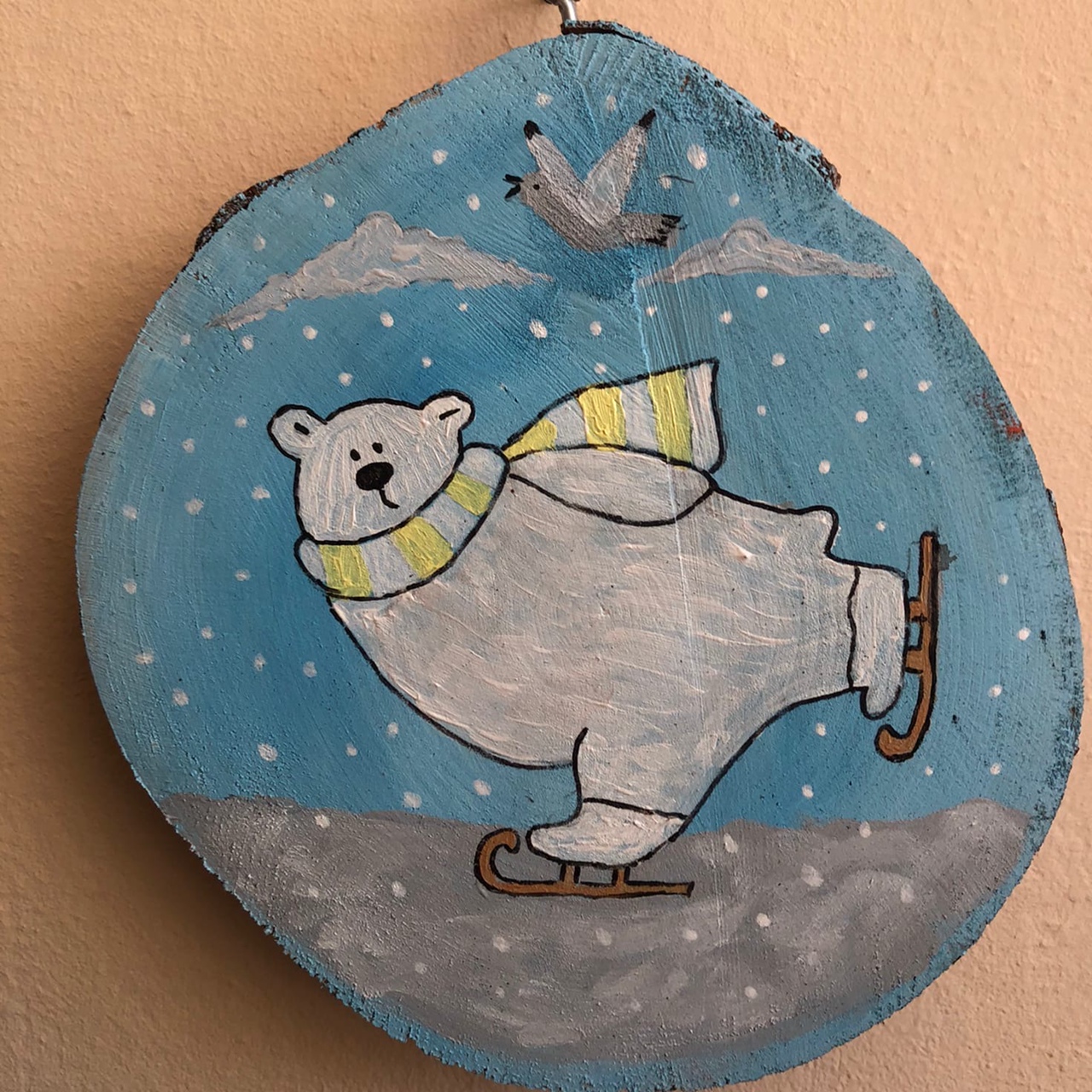 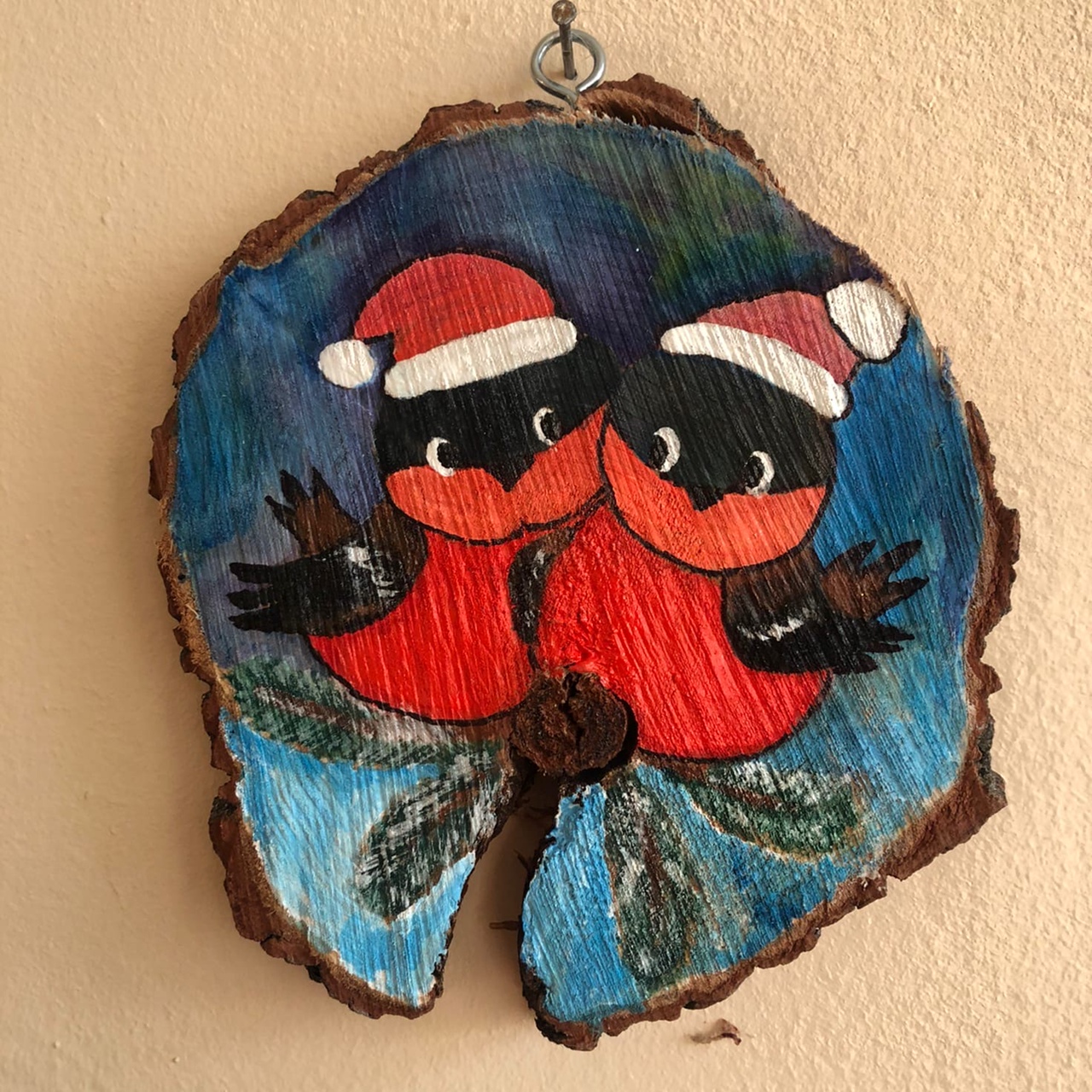 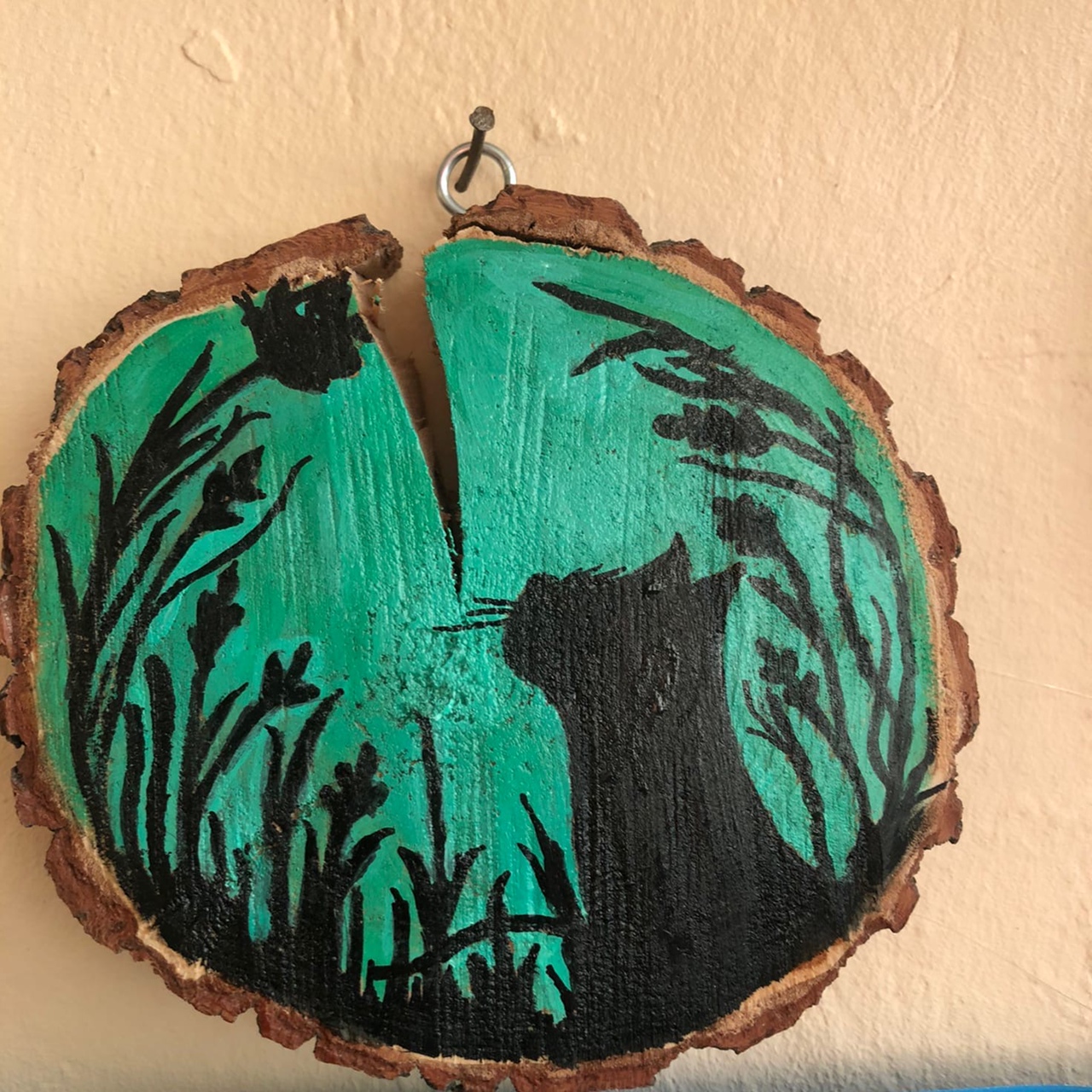 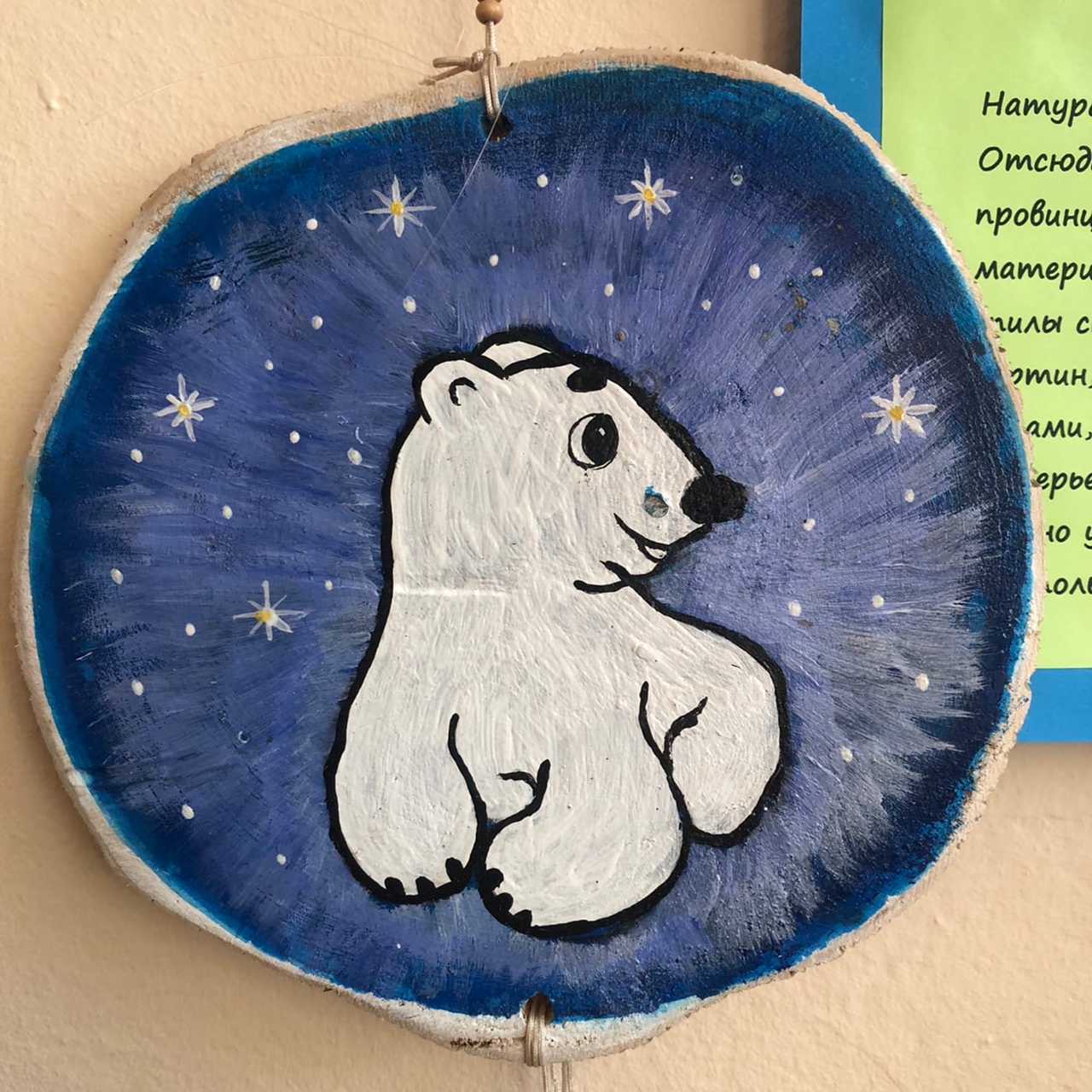 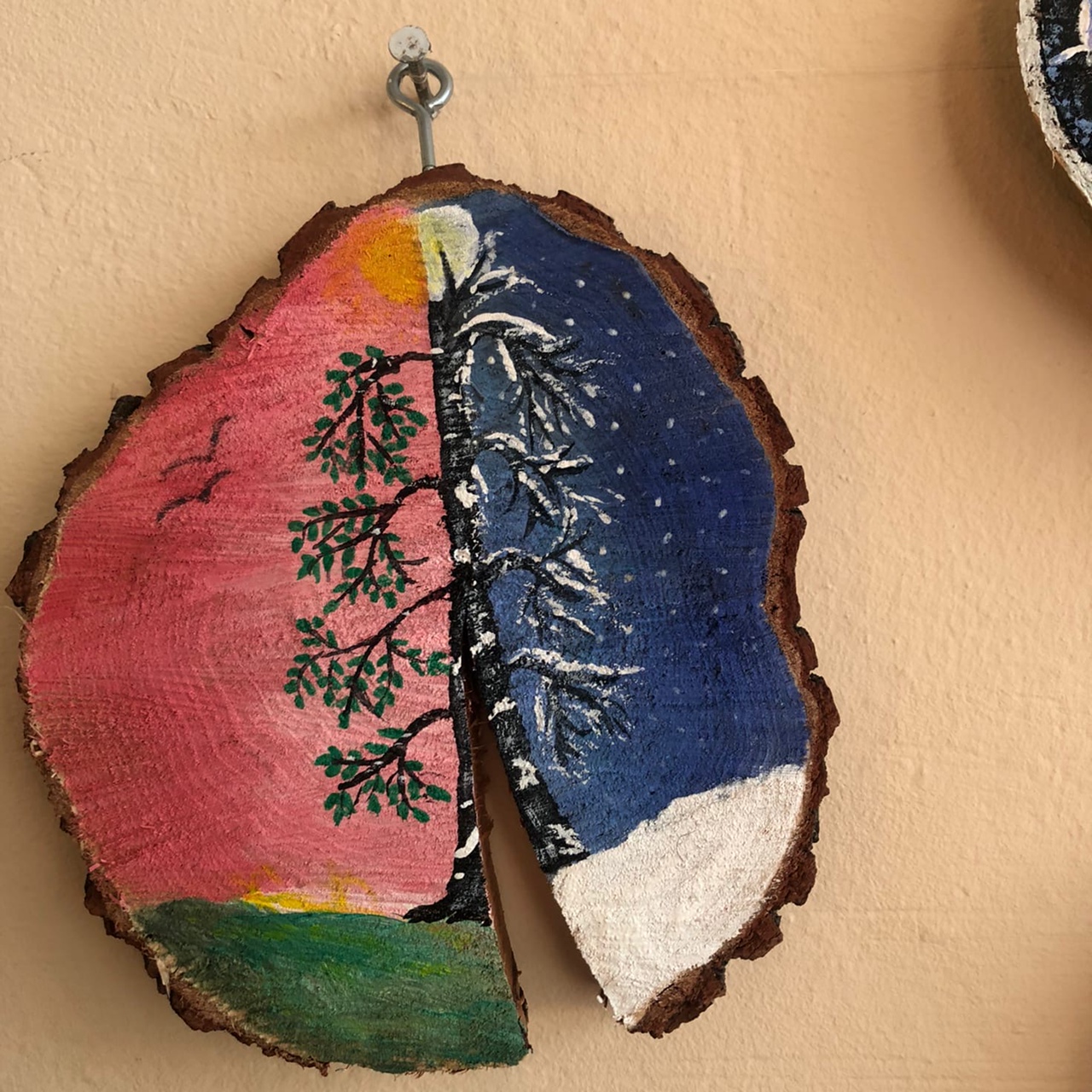 Коллаж «Забавные совы»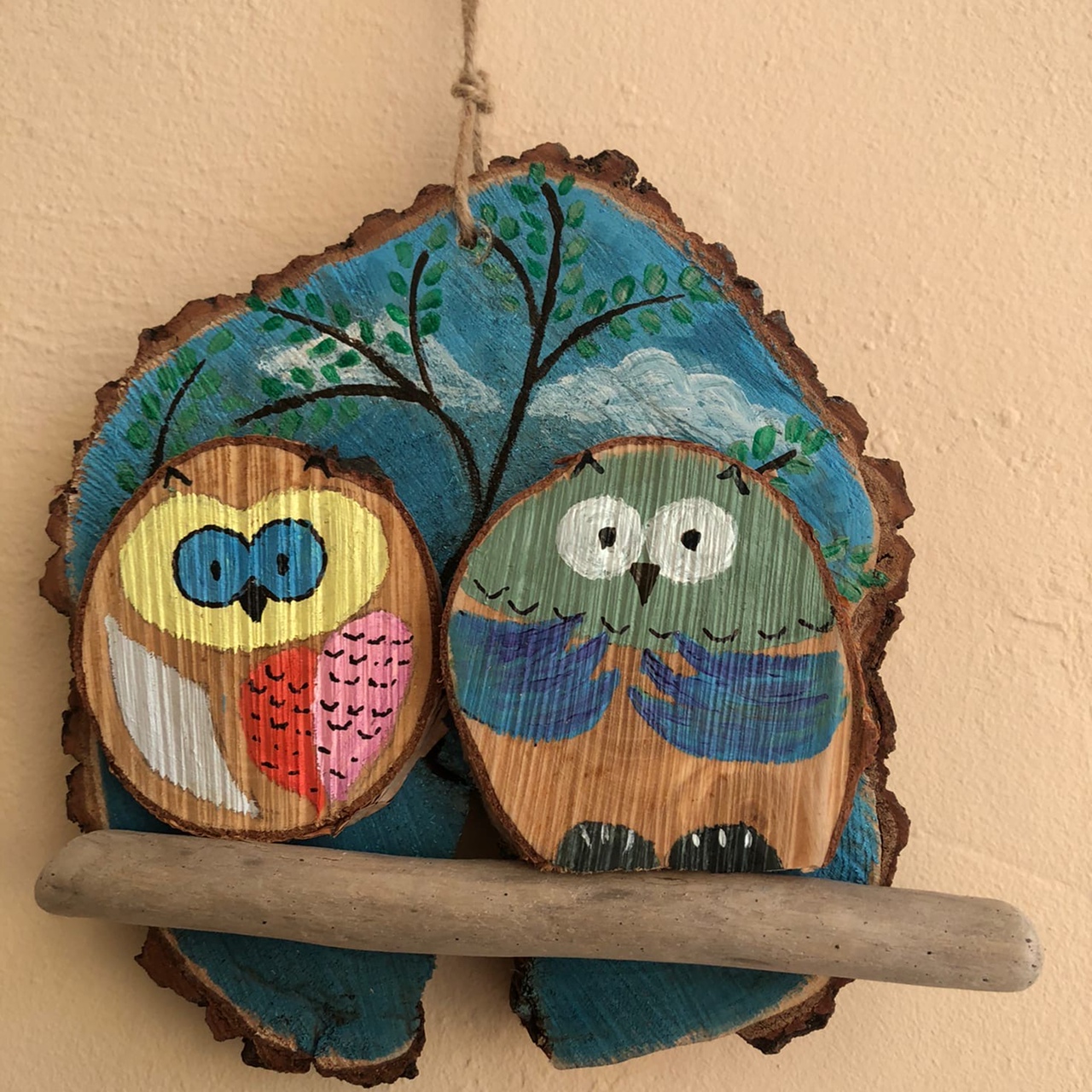 Мастер-классы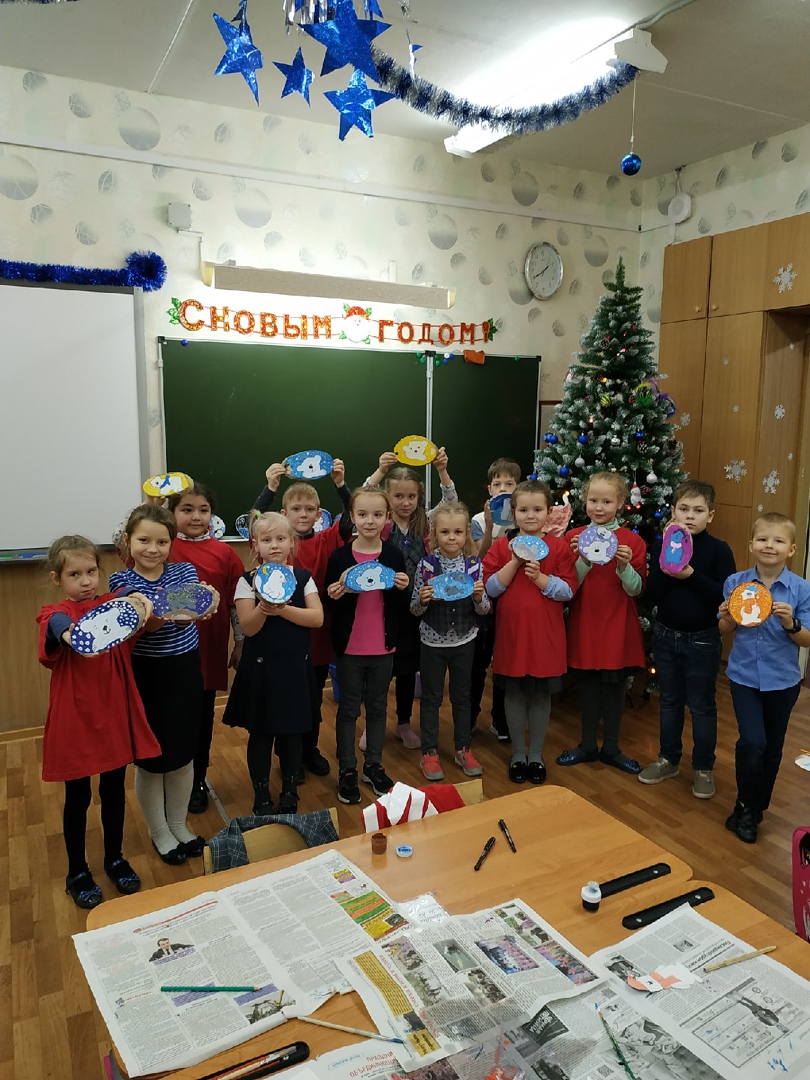 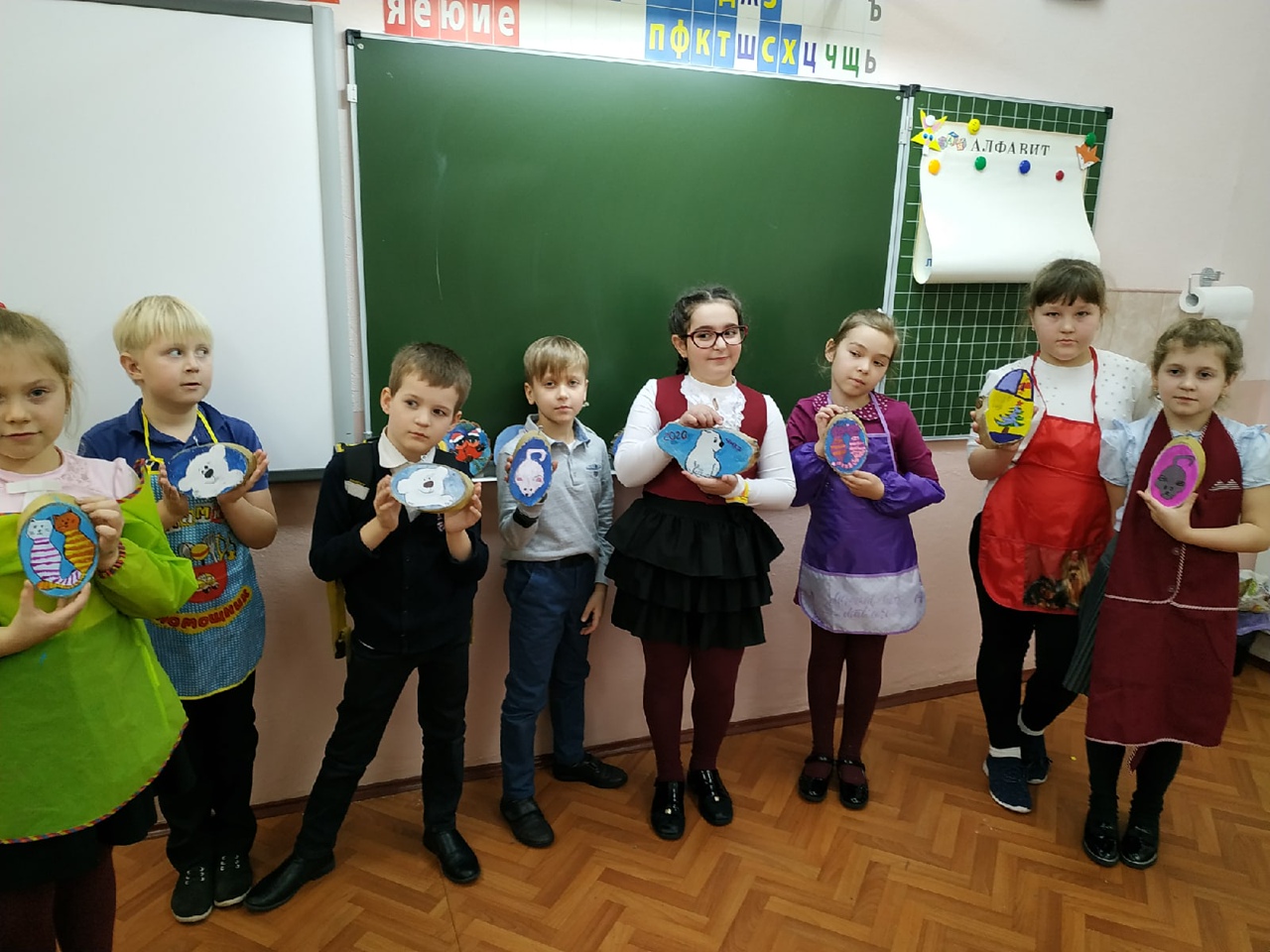 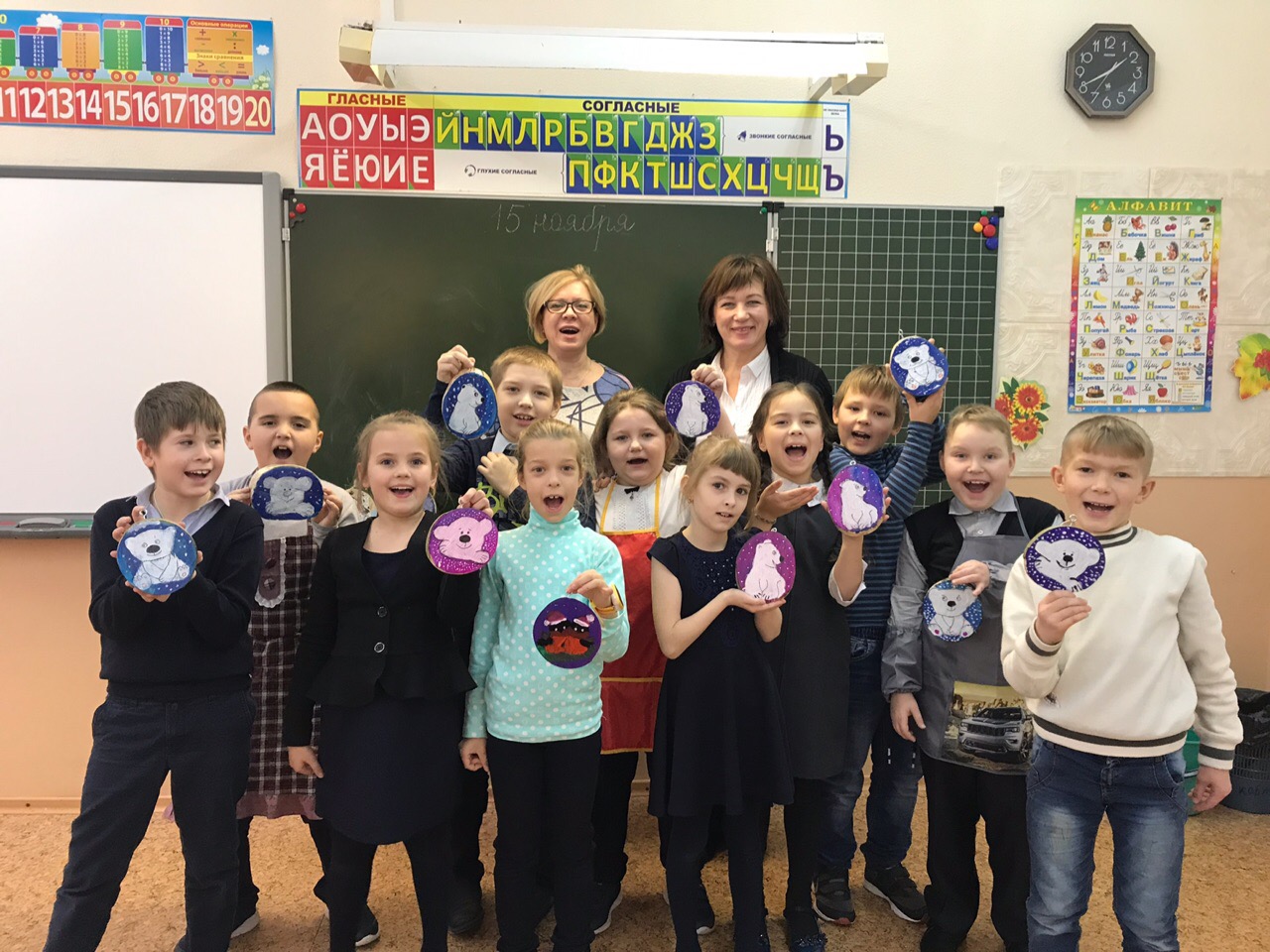 Приложение 2Рисование на плоских камнях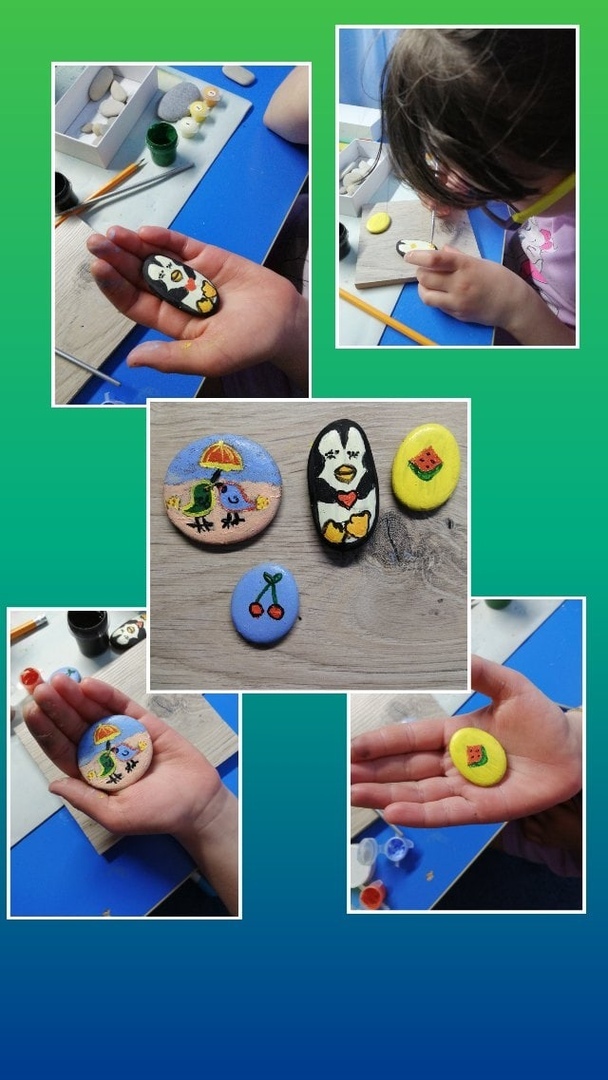 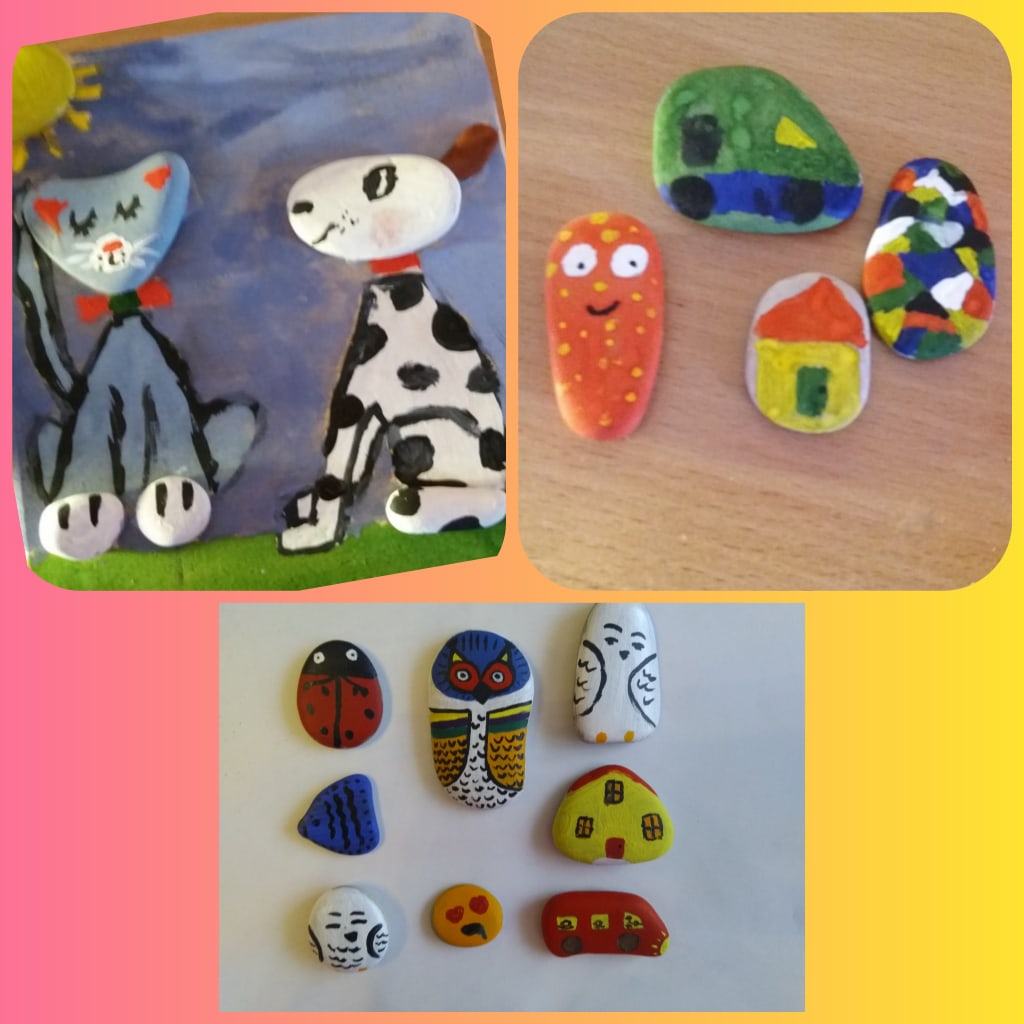 Название темыВсегочасовТеорияПрактикаФорма контроля1История рисования, разнообразные способы рисования. Что такое цвет. Значение цвета для человека. Знакомство с понятиями хроматические и ахроматические цвета, цветовой круг, холодная и теплая гамма цветов. 211Тематическая беседа, творческая работа2Гармония цветов и контраст. Как получить хорошее сочетание цветов. Подготовка необходимых инструментов и материалов к творческой работе.211Тематическая беседа, практическое работа3Разнообразие деревьев края. Рисование на спилах дерева. Технология рисования, составление эскиза по готовым шаблонам животные края (северный тюлень, медведь и др.)211Тематическая беседа, практическое работа4Цветовой спектр. Свойства разных видов красок. Цветовые гармонии. Выполнение творческой работы, обработка лаком.22Тематическая беседа, практическое работа5Рисование на плоских камнях. Явления природы (радуга, мороз, дождь и др).  Подготовка необходимых инструментов и материалов к творческой работе.22Тематическая беседа, практическое работа6Разнообразие цветочных растений края. Технология рисования. Подготовка необходимых инструментов и материалов к творческой работе. Правила безопасности работы.211Тематическая беседа, практическое работа7Выполнение саамского орнамента на плоскорельефной деревянной поверхности.  Подготовка необходимых инструментов и материалов к творческой работе.22Тематическая беседа, практическое работа8Составление произвольной композиции, коллажа с помощью рисования и природных материалов.229Декорирование готовых работ, оформление экспозиции. Презентация готовых  работ.22Экспозиция, итоговый отчетИтого: 18414